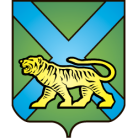 ТЕРРИТОРИАЛЬНАЯ ИЗБИРАТЕЛЬНАЯ КОМИССИЯ
ГОРОДА УССУРИЙСКАРЕШЕНИЕг. Уссурийск
О предложении территориальнойизбирательной комиссии города Уссурийскаадминистрации Уссурийского городского округао выделении специальных местдля размещения печатных агитационныхматериалов по выборам депутатов Государственной ДумыФедерального Собрания Российской Федерации,выборам депутатов Законодательного СобранияПриморского края, назначенных на 18 сентября 2016 годаВ соответствии с частью 9 статьи 68 Федерального закона от 22 февраля 2014 года № 20-ФЗ «О выборах депутатов Государственной Думы Федеральн6ого Собрания Российской Федерации», частью 7 статьи 65 Избирательного кодекса Приморского края территориальная избирательная комиссия города УссурийскаРЕШИЛА:Предложить администрации Уссурийского городского округа выделить на территории каждого избирательного участка специальные места  для размещения информационных материалов территориальной избирательной комиссии города Уссурийска, печатных предвыборных агитационных материалов политических партий, выдвинувших федеральные списки кандидатов, кандидатов в депутаты Государственной Думы Федерального Собрания Российской Федерации седьмого созыва, печатных агитационных материалов зарегистрированных кандидатов, избирательных объединений, выдвинувших кандидатов, списки кандидатов в депутаты Законодательного Собрания Приморского края (прилагается).Направить настоящее решение в администрацию Уссурийского городского округа.Разместить настоящее решение на официальном сайте администрации Уссурийского городского округа в разделе «Территориальная избирательная комиссия города Уссурийска» в информационно-телекоммуникационной сети «Интернет».Председатель комиссии		                              	             О.М. МихайловаСекретарь комиссии					                          С.В. Хамайко06 августа 2016 года                     № 88/17